			Georgia Rehabilitation Association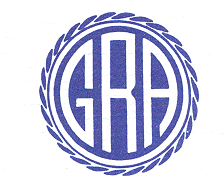 Income FormDate:  May 1, 2018Amount:  _______________		Add to Budget Line Item   ________________   Amount:  _______________		Add to Budget Line Item   ________________   Amount:  _______________		Add to Budget Line Item   ________________   Amount:  _______________		Add to Budget Line Item   ________________   Amount:  _______________		Add to Budget Line Item   ________________   Amount:  _______________		Add to Budget Line Item   ________________   Amount:  _______________		Add to Budget Line Item   ________________   Amount:  _______________		Add to Budget Line Item   ________________   Amount:  _______________		Add to Budget Line Item   ________________   Amount:  _______________		Add to Budget Line Item   ________________   Amount:  _______________		Add to Budget Line Item   ________________   Amount:  _______________		Add to Budget Line Item   ________________   Amount:  _______________		Add to Budget Line Item   ________________   Amount:  _______________		Add to Budget Line Item   ________________   Total:    ________________     ________________________________SignaturePlease be sure to keep copies of your checks when mailing to Treasurer until he/she has received the checks.